Группа АДП-12, предмет «Математика»25.09.2020 г.Сюткина Надежда Юрьевна Ответы отправлять на электронную почту: sytkinan@mail.ruЗадание: ознакомиться с лекцией, выполнить практическое задание № 3.Тема: Запись целых чисел, полученных при измерении величин, десятичными дробями.        Десятичные дроби записывают по тем же правилам, по которым записывают натуральные числа в десятичной системе счисления. Это означает, что в десятичных дробях, как и в натуральных числах, каждая цифра выражает единицы, которые в десять раз больше соседних единиц, стоящих справа.       Рассмотрим следующую запись:8,342... .        Цифра  8  означает простые единицы. Цифра  3  означает единицы, в  10  раз меньшие, чем простые единицы, т. е. десятые доли.  4  означает сотые доли,  2  — тысячные и т. д.        Цифры, которые стоят справа после запятой, называются десятичными знаками.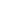         Читаются десятичные дроби следующим образом: сначала называется целая часть, затем — дробная. При чтении целой части, она всегда должна отвечать на вопрос: сколько целых единиц содержится в целой части?. К ответу добавляют слово целых (или целая), в зависимости от количества целых единиц. Например, одна целая, две целых, три целых и т. д. При чтении дробной части называется количество долей и в конце добавляют название тех долей, которыми дробная часть оканчивается:3,1  читается так: три целых одна десятая;2,017  читается так: две целых семнадцать тысячных.Чтобы лучше понять правила записи и чтения десятичных дробей, рассмотрим таблицу разрядов и приведённые в ней примеры записи чисел: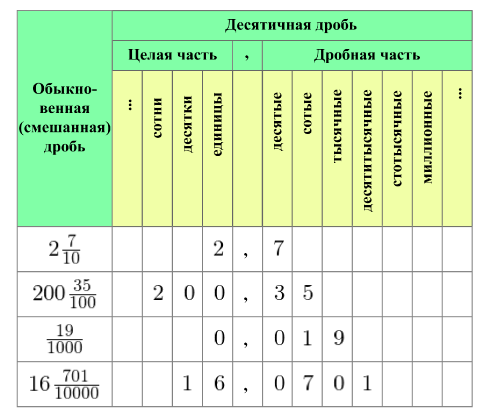 Практическое задание № 3.Запишите целые числа, полученные при измерении величин, десятичной дробью:Например: 1 см 3 мм = 1,36 см 9 мм8 м 12 см9 м 5 см